Block Notes n. 20, novembre 2022Dipartimento Welfare e nuovi diritti della Cgil Lombardia A cura di M. Vangi, L. Finazzi, S. Pulici, M. Vespa In questo numeroDalle Agenzie di stampa nazionaliSchillaci a tutto campo: reintegro medici no vax Fnomceo fa i conti: Fnopi stima possibile rientro di circa 2.600 infermieri no vax Comparto sanità è finalmente in vigore il nuovo contratto Covid. La nuova circolare del Ministero della Salute diramata e poi ritirata Alcol. Sono 8,6 milioni i consumatori a rischio. Il Libro Bianco del Ministero della Salute OCSE: Un medico italiano guadagna il 70% in meno di un collega tedesco Regno Unito. Quale destino per il Nhs con il nuovo premier Sunak? Covid. Con obbligo vaccinale mortalità tra i medici azzerata Agenas. Ecco come dovrebbe essere un Ospedale di Comunità I bambini italiani sono tra i più sovrappeso, con rischio obesità, in Europa Nadef. Nel nuovo documento più Pil ma stessa spesa sanitaria Migranti. È scontro tra Governo e medici Nadef. Spesa sanitaria. Corte dei conti avverte il Governo Lauree Professioni sanitarie. Aumenta l’offerta formativa ma non le domande d’iscrizioneParla il ministro della Salute Schillaci Nadef. L’appello dei medici: Governo e Parlamento intervengano Spesa sanitaria. Rapporto Ragioneria dello Stato Anteprima Rapporto Oasi-Bocconi 2022. Sul Ssn troppe narrazioni e poche evidenze Diabete. In Italia ne soffrono in 3,5 milioni. Oggi la Giornata mondialeSalute perinatale. Iss: Italia sotto la media Ue per natimortalità, da noi più cesarei A rischio la competitività del Ssn Autonomia differenziata. Anche la Salute potrà essere affidata in toto alle RegioniMedici “a gettone”. Anac sollecita l’intervento del ministro alla SaluteCimo-Fesmed: il 37,6% dei medici pronto a lasciare il SSN Save the Children: disuguaglianze e povertà incidono sulla salute dei bambini in Italia Quante morti sono state evitate con la vaccinazione contro il Covid-19? Ce lo dice la scienzaEcdc: in Europa più di 35.000 morti l’anno per infezioni resistenti agli antimicrobici Unicef: nel mondo quasi 46.000 adolescenti muoiono a causa di suicidio ogni anno Antibiotico-resistenza. Da Aifa le raccomandazioni per l’ospedale e per il medico di famigliaI sindacati medici bocciano l’Autonomia differenziata e si appellano a Mattarella Salute nelle carceri sempre più a rischio e la situazione si è aggravata dopo il CovidIstat. Residenze socio assistenziali e socio sanitarie: al Sud solo 10% dei posti complessiviOspedali. Nel 2020 ricoveri calati del 20,8% Manovra. Il Fondo sanità cresce di 2 miliardi nel 2023, di cui 1,4 per il caro energia Schillaci: superare modello ospedalocentrico e puntare su territorioImpatto Covid. Suicidi tra i giovani nel 2020 aumentati del 10%Manovra. I medici pronti a scendere in piazza Manovra. Gimbe: oltre alle risorse servono visioni di sistema e coraggiose riformeCongresso Simg. Gemmato torna a bocciare le Case della Comunità Manovra. Ecco la bozza finale: per la sanità stanziati 7,6 miliardi nel triennio 2023-2025 Manovra. Medici e dirigenti sanitari in piazza il 15 dicembre Manovra. Intervista a Nino Cartabellotta: con queste risorse si va verso privatizzazione Scotti (Fimmg): bene Gemmato su Case della Comunità Le richieste CARD al ministro Schillaci: i Distretti, diventino una struttura stabile Manovra. Intervista al leader dell’Anaao: bocciata senza appello. È iniqua Giornata mondiale Aids Caro-bollette e anziani. I geriatri: uno su 4 ha freddo in casa, rischi cardiaci e di caduteSchillaci: case della Comunità siano centri di riferimento per i cronici Giornata mondiale Aids. Nuovo rapporto Unicef su bambini e AidsDalle Agenzie di stampa nazionali:Da “Quotidiano Sanità” Dalla Newsletter del 2 novembre 2022Schillaci a tutto campo: “Sui medici no vax decideranno le direzioni sanitarie dove reintegrarli ma vaccinarsi è una questione deontologica”. Case di comunità? “Stiamo valutando se siano la scelta giusta”. Carenza medici: “Mi impegno ad aumentare gli stipendi”Così il ministro della Salute intervistato oggi da Milena Gabanelli e Simona Ravizza su Corriere.tv. Schillaci non si è sottratto alle domande incalzanti delle due giornaliste che hanno insistito in particolare sul tema della carenza di medici e della riforma del territorio: “Bisogna dare lustro e appeal a chi lavora nel settore pubblico” perché “è allucinante pensare che medici esterni vengano pagati da 2 a 5 volte di più rispetto ai sanitari che lavorano nel Ssn”. E ancora: “Il Pnrr è stato pensato due anni fa e le condizioni oggi sono mutate. Stiamo valutando se le case di comunità siano la risposta giusta per il territorio. Non è stata comunque presa nessuna decisione definitiva, il dossier è aperto”. Leggi tutto. Reintegro medici no vax. Fnomceo fa i conti: “Nel Ssn ne potrebbero rientrare solo 1.878 dei 4.004 che risultano sospesi”Al 31 ottobre erano 4.004 i medici e odontoiatri sospesi, vale a dire lo 0,85% dei 473.592 iscritti. Di questi, 3.543 i medici, 461 gli odontoiatri e 325 i doppi iscritti, che, per la stragrande maggioranza, esercitano come odontoiatri. Andando però a vedere l’età dei sospesi, poco meno della metà, e precisamente il 47% dei 3.543 medici, vale a dire 1.665, hanno più di 68 anni e sono per questo fuori dal Ssn. Ne restano quindi da reintegrare solo 1.878 ma molti di questi potrebbero essere liberi professionisti. Leggi tutto. Fnopi stima possibile rientro di circa 2.600 infermieri no vax: “Da Ordini infermieri grande lavoro”Si tratta dello 0,5% della categoria. La Federazione scrive agli ordini provinciali all’indomani del decreto: “Si chiude, per il momento, un lungo periodo in cui, a costo di sembrare autoreferenziali, gli Ordini delle professioni infermieristiche, con la Federazione nazionale, e in generale tutti gli Ordini sanitari Italiani hanno svolto un lavoro immane, rivestendo con dedizione, serietà e responsabilità il delicato ruolo di enti sussidiari dello Stato in uno dei momenti storici più tragici per il Paese”. Leggi tutto. Per i 550 mila operatori del Comparto sanità è finalmente in vigore il nuovo contratto firmato oggi in via definitiva“È un contratto importante - sottolinea il presidente dell’Aran Naddeo - in cui si rivede la classificazione del personale, si istituisce l’area delle elevate qualificazioni, si prevedono importanti incrementi contrattuali, e inoltre, si destinano risorse specifiche che le leggi di bilancio degli ultimi due governi hanno assegnato agli infermieri,  con un incremento complessivo medio di circa 175 euro mensili”. Caparini (Regioni): “Una risposta alle aspettative dei dipendenti del Ssn”. Leggi tutto. Link al testo definitivo del contratto.Dalla Newsletter del 3 novembre 2022Covid. Il Ministero della Salute dirama una nuova circolare con le indicazioni alle Regioni: dalle mascherine alle vaccinazioni, ma poi la ritira spiegando che è stata inviata “per un errore materiale”. Ecco cosa c’era scrittoPrima inviata con tanto di protocollo e poi ritirata con un’altra comunicazione ufficiale in cui si chiede di non tenerne conto in quanto inviata “per mero errore materiale”. All’interno della circolare si elencano alcuni obiettivi quali il completamento della campagna vaccinale contro il Covid e il ricorso, in caso di peggioramento della situazione epidemiologica, alle mascherine all’interno di luoghi chiusi, così come l’adozione temporanea di altre misure quali il lavoro da casa o la limitazione delle dimensioni degli eventi che prevedono assembramenti. Presenti anche indicazioni per i servizi sanitari al fine di farsi trovare pronti a fronteggiare un eventuale aumento dei casi di infezione da Sars-CoV-2. Leggi tutto. Link alla circolare ritirata. Alcol. Sono 8,6 milioni i consumatori a rischio. Il Libro Bianco del Ministero della Salute Cambiano le abitudini degli italiani. Impazza il binge drinking con 4 mln e 100mila consumatori over 11 anni che si sono ubriacati nel 2020, 930mila tra gli 11 e i 25 anni. 120mila i minori intossicati di cui 3.300 hanno fatto ricorso ad un Pronto Soccorso (il 10% circa dei 29.362 accessi per intossicazione alcolica). Servono linee di Indirizzo univoche per la definizione di Reti territoriali che possano rispondere ai bisogni di salute in campo alcologico e una formazione ad hoc per Mmg e Pls. Leggi tutto. Link al documento.Dalla Newsletter del 4 novembre 2022Un medico italiano guadagna, a parità di potere d’acquisto, il 70% in meno di un collega tedesco e il 40% in meno di un inglese. Anche gli infermieri sono sottopagati. Gli ultimi dati OcseL’analisi si basa sui dati Ocse del 2020 calcolati in dollari e perequati per potere d’acquisto. Per i medici e gli infermieri italiani si conferma un quadro molto negativo con stipendi decisamente più bassi di quelli dei colleghi degli altri Paesi, sia europei che d’oltreoceano. La media di un medico italiano è di 110 mila dollari e quella di un infermiere di 39 mila. Cifre nettamente inferiori a quelle percepite nella maggior parte dei paesi europei, negli Usa ma anche in paesi come la Corea del Sud e il Cile. Ecco tutti i dati Paese per Paese. Leggi tutto. Regno Unito. Quale destino per il Nhs con il nuovo premier Sunak? No tagli spesa ma spending reviewIl nuovo primo ministro ha assicurato che il Nhs riveste un “interesse particolare” nei suoi programmi soprattutto dopo la pandemia e in vista dell’arrivo di un inverno problematico. La spesa sanitaria quindi non dovrebbe essere tagliata, ma Jeremy Hunt, l’attuale cancelliere ed ex ministro alla salute, ha affermato che il governo si aspetta che il Nhs e il Dipartimento della salute e dell’assistenza sociale facciano un’analisi molto dettagliata per superare tutte le inefficienze che ancora esistono. Leggi tutto. Dalla Newsletter del 7 novembre 2022Covid. “Con obbligo vaccinale mortalità tra i medici azzerata. Se si vuole ottenere lo stesso risultato non basta il solo Codice deontologico”. Intervista a Filippo Anelli (Fnomceo)"Il tema dei vaccini è già presente nella nostra deontologia e proprio grazie a questo siamo stati in grado di intervenire anche negli anni passati. Come Ordini possiamo intervenire con sanzioni se ad esempio un medico si rifiuta di vaccinare altre persone o magari se va in televisione a promuovere campagne antiscientifiche contro i vaccini. Ma se l’obiettivo è quello di far vaccinare tutti gli operatori per mettere in sicurezza le strutture sanitarie allora serve una legge. La questione dell’obbligo attiene esclusivamente al parlamento". Così il presidente Fnomceo in questa intervista esclusiva. Leggi tutto.Ecco come dovrebbe essere un Ospedale di Comunità. Il metaprogetto di Agenas che disegna uno dei nuovi asset sanitari del Pnrr“L’intento del documento - spiega Agenas - è quello di definire un metaprogetto che possa supportare le direzioni strategiche, gli uffici tecnici e i progettisti nella programmazione e progettazione dei nuovi Ospedali di Comunità”. Quattro i temi trattati: inquadramento relativo al SSN e alle diverse tipologie di presidi sociosanitari territoriali; definizione degli obiettivi prestazionali dell’OdC e individuazione delle tipologie, degli utenti, delle attività e delle diverse funzioni sanitarie e sociali da erogare; predisposizione di raccomandazioni per la programmazione e progettazione dell’OdC. Leggi tutto. Link al metaprogetto.Dalla Newsletter dell’8 novembre 2022I bambini italiani sono tra i più sovrappeso, con rischio obesità, in Europa. Anche se gli ultimi dati Oms segnano un miglioramento rispetto a qualche anno fa. Il nuovo rapportoIl sovrappeso e l’obesità infantili minano la salute in tutta la regione europea. Queste condizioni sono legate a molte malattie non trasmissibili, dalle malattie cardiovascolari al diabete e al cancro. Oggi, 1 bambino su 3 nella Regione vive con sovrappeso o obesità e le percentuali sono in aumento anche se gli ultimi dati mostrano una tendenza decrescente in Grecia, Italia, Portogallo, Slovenia e Spagna. Ma nonostante tale diminuzione, la prevalenza di sovrappeso e obesità in questi paesi  è ancora tra le più alte della Regione. Leggi tutto. Nadef. Nel nuovo documento più Pil ma stessa spesa sanitaria e così nel 2025 il peso della sanità si fermerà al 6% rispetto al 7% del 2022Lo prevede la nuova Nota di aggiornamento al documento di programmazione economica approvata ieri dal Governo che rivede alcune stime della precedente Nadef licenziata da Draghi il 28 settembre scorso. Le stime della spesa per la sanità non sono variate ma essendo variata al rialzo quella della crescita del Pil l’effetto è un ulteriore abbassamento del peso della sanità sul Prodotto interno lordo del Paese. Leggi tutto. La nuova NADEF.Dalla Newsletter del 9 novembre 2022Migranti. È scontro tra Governo e medici. Meloni: “Bizzarra la scelta dei medici di farli sbarcare tutti”. Anelli: “Medicina è cosa diversa dalla politica. Bisogna rispettare l’operato dei medici, che hanno agito in scienza e coscienza”Botta e risposta a distanza tra il presidente del Consiglio, che stamattina aveva detto di ritenere “bizzarra” la decisione delle autorità sanitarie di far sbarcare tutti i migranti presenti sulle navi delle Ong, e il presidente dei medici italiani che ha stigmatizzato così la frase del premier: “Si rispettino le decisioni che i sanitari hanno preso perché la valutazione dello stato di salute è cosa diversa dalle scelte politiche in tema di migranti”. Leggi tutto. Dalla Newsletter del 10 novembre 2022Nadef. Spesa sanitaria. Corte dei conti avverte il Governo: “Per fare le riforme e applicare il Pnrr potrebbero servire maggiori finanziamenti, soprattutto per personale e costi energia”La magistratura contabile nella sua memoria sulla Nadef 2022 approvata ieri dal Parlamento evidenzia come “andrà verificato se un profilo di finanziamento (e di spesa) quale quello prefigurato nei quadri tendenziali sia compatibile con le necessità che ancora caratterizzano il comparto e, in particolare, con la soddisfazione dei fabbisogni di personale legati anche alla riforma dell’assistenza territoriale prevista dal PNRR e con le spese connesse all’aumento dei costi dell’energia”. Leggi tutto. Link al documento. Lauree Professioni sanitarie. Aumenta l’offerta formativa ma non le domande d’iscrizionePer le Professioni Sanitarie per il 2022-2023 rispetto allo scorso anno i posti a bando sono aumentati del +8,4%, da 30.451 a 32.998, a fronte di un calo delle domande da 78.074 a 72.736, determinando di conseguenza una riduzione mentre c’è un aumento delle domande per i Corsi di Laurea Magistrale a ciclo unico di Medicina e Chirurgia e di Odontoiatria, con +2,2% dalle 63.972 domande dello scorso anno alle attuali 65.378. Leggi tutto. Link al rapporto. Dalla Newsletter dell’11 novembre 2022Parla il ministro della Salute Schillaci: “Siamo qui da 20 giorni e ci sono tante questioni aperte, magari da 20 anni. Il mio metodo sarà quello che ho sempre seguito: studiare i dossier e poi proporre soluzioni concrete”Abbiamo incontrato oggi nel suo studio a Lungotevere Ripa il ministro della Salute che ci ha ricevuto insieme a poche altre testate nazionali. Un colloquio franco e diretto di un’ora in cui l’ex rettore di Tor Vergata ha voluto subito chiarire il suo approccio alla sfida complessa che ha accettato dicendo sì alla chiamata di Giorgia Meloni: “Io come metodo di lavoro ho quello di prendere i dossier, di studiarli, di approfondirli con i miei collaboratori e poi dare risposte e cercare soluzioni”. E con questo approccio, ci ha assicurato, guarderà a tutti i dossier sanità, dal Covid al Pnrr, compreso il primo grande appuntamento con la legge di Bilancio. Leggi tutto. Nadef. L’appello dei medici: “Governo e Parlamento intervengano. Senza investimenti a rischio la stessa tenuta del Ssn”"Se in manovra non ci saranno stanziamenti adeguati noi perderemo un altro anno, questo significa che un altro pezzo di Ssn che verrà smantellato. La gente alla fine ricorrerà alle assicurazioni private. Se questo è l’indirizzo perseguito dalla politica lo si dica pubblicamente. La mia è una fortissima preoccupazione. Se non si sostiene adeguatamente il Ssn arriverà un altro colpo mortale al sistema di sanità pubblica". Questo l’allarme lanciato a Quotidiano Sanità dal presidente Fnomceo Anelli. Leggi tutto. Dalla Newsletter del 14 novembre 2022Spesa sanitaria. Rapporto Ragioneria dello Stato: “Nel 2021 quasi 164 miliardi di euro, di cui oltre 37 spesi per prestazioni out of pocket”Cresce il disavanzo delle Regioni che supera 1,1 miliardi con la metà di esse che ha dovuto mettere mano a risorse proprie per coprire i buchi. Lieve calo della farmaceutica diretta e piccolo incremento della convenzionata. Tornano a salire il ticket e le spese veterinarie. Nel secondo anno pandemico tornano a crescere le spese dal privato e soprattutto quelle sostenute direttamente dai cittadini (out of pocket), in massima parte per farmaci non rimborsabili, visite mediche e diagnostica. Per la Ragioneria esistono comunque ”margini di efficientamento e razionalizzazione del sistema”. Leggi tutto. Link al rapporto. Anteprima Rapporto Oasi-Bocconi 2022. Sul Ssn troppe narrazioni e poche evidenze, ecco perché i problemi restano irrisoltiPer i ricercatori del Cergas della Bocconi, le crescenti divaricazioni tra narrazioni ed evidenze nel Ssn si spiegano con "la scarsa attitudine a impostare il dibattito a partire da solide evidenze quantitative e ad evitare i wicked problem, ovvero le criticità più profonde e rilevanti”. In questo contesto, si è inoltre creato uno spazio indefinito a livello decentrato che apre a un aumento dell’autonomia implicita per il management delle aziende sanitarie, con alcuni rischi e opportunità. Le riflessioni nel Rapporto Oasi 2022 che sarà presentato mercoledì a Milano. Leggi tutto. Diabete. In Italia ne soffrono in 3,5 milioni. Oggi la Giornata mondialeTema della Giornata 2022, scelto, dall’International Diabetes Federation, è l’accesso alle cure per tutti, in quanto milioni di persone nel mondo ancora non riescono a ottenere le terapie disponibili. Ll diabete di tipo 2, detto anche diabete dell’adulto, è i più frequente e rappresenta il 90% dei casi di diabete. Il diabete di tipo 1, detto anche diabete giovanile o insulino-dipendente, rappresenta circa il 10%. Leggi tutto. Dalla Newsletter del 15 novembre 2022Salute perinatale. Iss: “Italia sotto la media Ue per natimortalità, da noi più cesarei e parti pretermine”La natimortalità nel 2019 era pari a 2,7 nati morti ogni 1000 nati a partire da 24 settimane di gravidanza in Italia, contro 3,2 della mediana europea mentre la mortalità neonatale, sempre nel 2019, era pari a 1,7 morti ogni 1000 nati vivi a partire da 22 settimane di gravidanza contro 2,1 della mediana europea. Sopra la media Ue, invece, le nascite prima del termine (7,5% in Italia a fronte del 6,9% europeo) e i parti cesarei (33% in Italia contro una media UE del 26%). Leggi. “A rischio la competitività del Ssn. Tra i fattori frenanti tetti spesa farmaceutica, payback e la lentezza iter approvazione studi clinici”. Il rapporto I-ComPresentato oggi il rapporto annuale dell’Istituto per la Competitività (Iâ€Com) dedicato alla sanità. I vincoli alla spesa e i modelli finanziari inadeguati rallentano gli investimenti strategici nel settore. Criticità sull’applicazione del nuovo Regolamento europeo sulle sperimentazioni cliniche: ancora incompiuto il precedente processo di riorganizzazione legislativa. Giudizio positivo delle aziende del comparto riguardo al Pnrr, ma preoccupano gli effetti sulla filiera della salute per l’aumento dei costi di energia, materie prime e spettro recessione. Leggi tutto. Link al rapporto. Dalla Newsletter del 16 novembre 2022Autonomia differenziata. Anche la Tutela della Salute potrà essere una materia affidata in toto alle Regioni. Ecco la bozza del ddl CalderoliIl provvedimento sarà oggetto di un confronto tra il Ministro per gli Affari regionali e i presidenti. Nel ddl viene definito l’iter degli accordi tra le singole regioni e il Governo e viene precisato l’elenco delle materie che potranno essere affidate alle regioni. In sede di prima applicazione verrà applicato il criterio della spesa storica in attesa di provvedimenti specifici sui costi e fabbisogni standard. Per alcune materie (non la salute per cui ci sono i Lea) dovranno inoltre essere definiti i Livelli essenziali delle prestazioni. Leggi tutto. Link alla bozza. Medici “a gettone”. Anac sollecita l’intervento del ministro alla Salute: “Serve un decreto per stabilire la congruità dei prezzi”Il presidente dell’Autorità anticorruzione Giuseppe Busia: “La questione tocca servizi fondamentali, improcrastinabili ed indispensabili per l’intera comunità, oltre che di grande impatto economico sulla spesa pubblica, per gli elevati costi sostenuti dalle Aziende sanitarie al fine di remunerare il personale medico reperito per turni spesso insostenibili”. Leggi tutto. Medici in fuga dalla sanità pubblica. Cimo-Fesmed: “Il 37,6% pronto a lasciare il SSN per lavorare con le coop”Il Presidente Quici: “Se non si valorizza la professione medica, adeguando gli stipendi alla media europea, migliorando le condizioni di lavoro in ospedale e dando concrete possibilità di carriera, tra pochi anni dovremo celebrare il funerale del Servizio sanitario nazionale. Occorre intervenire subito, perché forse è già troppo tardi”. Leggi tutto. Save the Children: “Disuguaglianze e povertà incidono sulla salute dei bambini in Italia”. Il rapportoSe un bambino che nasce a Caltanissetta ha 3,7 anni in meno di aspettativa di vita di chi è nato a Firenze, la speranza di vita in buona salute segna un divario di oltre 12 anni tra Calabria e provincia di Bolzano. Urgente attivare Case della Comunità, colmare il gap di 1.400 pediatri che mancano all’appello, garantire in tutte le Regioni gli screening neonatali avanzati, realizzare interventi organici per prevenzione e cura del disagio mentale degli adolescenti. Leggi tutto. Link al report. Quante morti sono state evitate tramite la vaccinazione contro il Covid-19? Ce lo dice la ScienzaGentile Direttore, le recenti affermazioni del Sottosegretario Gemmato riguardo una presunta inutilità dei vaccini contro il Covid-19 destano particolare stupore, considerato che a giugno di quest’anno la rivista Lancet Infectious Diseases ha pubblicato una stima delle morti evitate a livello mondiale grazie proprio alla vaccinazione. Leggi tutto. Dalla Newsletter del 17 novembre 2022Ecdc: “In Europa più di 35.000 morti l’anno per infezioni resistenti agli antimicrobici”. E di queste circa 11mila avvengono in ItaliaIl numero stimato di decessi nel rapporto prende in esame gli anni 2016-2020 e mostra un aumento rispetto alle stime precedenti. L’impatto sulla salute della resistenza antimicrobica (AMR), sottolinea l’Ecdc, è paragonabile a quello dell’influenza, della tubercolosi e dell’HIV/AIDS messi insieme. Consumo italiani di antibiotici leggermente superiore alla media europea: 17,5 dosi medie assunte giornalmente per 1.000 abitanti a fronte di una media UE/SEE di 16,4 dosi. Leggi tutto. Unicef: “Nel mondo quasi 46.000 adolescenti muoiono a causa di suicidio ogni anno, più di uno ogni 11 minuti”Resi noti i risultati del sondaggio U-Report: il 50% dei rispondenti si sente triste, o preoccupato, o angosciato, o frustrato. La salute mentale e il benessere psicosociale dei bambini e degli adolescenti è una delle priorità individuate dall’UNICEF Italia nell’Agenda per l’Infanzia 2022-2027 proposta al Governo e al Parlamento. Leggi tutto. Dalla Newsletter del 18 novembre 2022Antibiotico-resistenza. Da Aifa le raccomandazioni per l’ospedale e per il medico di famigliaPubblicati due documenti rivolti uno alla medicina territoriale e un altro all’ospedaliera per favorire un uso ottimale degli antibiotici. Il fine è quello di preservare l’efficacia sia degli antibiotici di uso convenzionale (approvati prima del 2010) sia delle molecole più recentemente immesse sul mercato e ridurre l’insorgenza delle resistenze. Leggi tutto. Link raccomandazioni ospedali. Link raccomandazioni territorio. Dalla Newsletter del 21 novembre 2022I sindacati medici bocciano l’Autonomia differenziata e si appellano a Mattarella: “Un frutto avvelenato per la sanità pubblica”Il diritto alla salute deve mantenere una dimensione nazionale. L’autonomia differenziata rappresenterà l’ennesimo colpo di piccone, forse definitivo, a quello che resta di nazionale del Servizio Sanitario pubblico, in assenza, tra l’altro, di evidenze che confermino un aumento del grado di efficienza dei servizi erogati a fronte di ulteriori gradi di autonomia nelle disponibilità e nella gestione delle risorse, come rilevato dalla stessa Corte dei Conti. Leggi tutto. Salute nelle carceri sempre più a rischio e la situazione si è aggravata dopo il CovidIl punto della situazione è stato fatto in occasione del XXIII Congresso nazionale della Società Italiana di Medicina e Sanità Penitenziaria (Simspe) svoltosi a Roma nei giorni scorsi. Tra i problemi maggiori la grave carenza di personale sanitario e di formazione specifica, le difficoltà operative per il personale infermieristico e l’assenza di un reale coordinamento tra le regioni. Leggi. Residenze socio assistenziali e socio sanitarie. Istat: “Al Sud solo 10% dei posti complessivi”Le unità socio-sanitarie assistono prevalentemente utenti anziani non autosufficienti, destinando a questa categoria di ospiti il 75% dei posti letto disponibili, mentre agli anziani autosufficienti e alle persone con disabilità sono destinati, rispettivamente, il 9 ed il 7% dei posti letto. L’offerta è maggiore nel Nord-est, con 9,9 posti letto ogni 1.000 residenti, mentre nel Sud del Paese supera di poco i tre posti, con appena il 10% dei posti letto complessivi. Leggi tutto. Link al rapporto.Dalla Newsletter del 22 novembre 2022Ospedali. Nel 2020 ricoveri calati del 20,8%. In tutto 6,4 milioni ma quasi il 30% è inappropriato. Il nuovo Rapporto Sdo del MinisteroPubblicate le nuove Schede di dimissione ospedaliere. Il calo è in evidente relazione all’emergenza sanitaria che si è verificata con la pandemia Covid. Per i ricoveri per acuti il decremento registrato è del 18,2% mentre per le lungodegenze si rileva un calo del 26,1%. Giù anche la mobilità sanitaria tra Regioni. Le malattie e disturbi dell’apparato cardiocircolatorio e le malattie e disturbi dell’apparato respiratorio in testa con il maggior numero di ricoveri. Leggi tutto. Link al rapporto.Dalla Newsletter del 23 novembre 2022Manovra. Il Fondo sanità cresce di 2 miliardi nel 2023, di cui 1,4 per il caro energia. Aumenta di 650 mln il Fondo per l’acquisto di vaccini e farmaci anti Covid. Arrivano 200 mln per indennità Pronto soccorso, ma dal 2024Altri 40 mln di euro per ciascuno degli anni 2023, 2024 e 2025 verranno utilizzati per dare attuazione alle misure e agli interventi previsti nel Piano di contrasto all’Antimicrobico-Resistenza. Alle farmacie è riconosciuta, a decorrere dal 1° marzo 2023, una remunerazione aggiuntiva per il rimborso dei farmaci erogati in regime di Ssn, nei limiti dell’importo di 150 mln su base annua. Sale dall’80 al 90% la quota che il Mef potrà anticipare all’università per la retribuzione degli specializzandi. Ecco tutte le misure per la sanità. Leggi tutto. Link alla bozza.Schillaci: “Superare modello ospedalocentrico e puntare su territorio”Il Ministro della Salute all’assemblea dell’Anci ha rilanciato i suoi obiettivi: “Occorre limitare l’inappropriatezza dei ricoveri ospedalieri e riportare gli ospedali a luoghi di cura per acuti e dedicati al trattamento delle patologie più complesse, liberando così risorse economiche da destinare al territorio e ai servizi sociosanitari”. E su carenza personale annuncia: “Con Regioni al lavoro su nuova metodologia per il calcolo del fabbisogno di personale”. Leggi tutto. Impatto Covid. Suicidi tra i giovani nel 2020 aumentati del 10%Uno studio condotto da ricercatori dell’Università di Torino, pubblicato sulla rivista scientifica eClinicalMedicine del gruppo Lancet, ha indagato l’impatto della pandemia da Covid-19 sul fenomeno suicidario nei giovani. Il tasso di incidenza annuale aggregato di suicidi nel primo anno di pandemia è stato di 4,9 casi/100.000, +10% rispetto al 2019. Un ragazzo su 6 ha avuto almeno un pensiero suicidario e 1 su 33 ha tentato il suicidio. Leggi tutto.Dalla Newsletter del 24 novembre 2022Manovra. I medici pronti a scendere in piazza. L’Intersindacale boccia le misure per la sanità: “Solo briciole, ora basta. Senza segnali concreti e immediati sarà stato di agitazione”In manovra nessuna misura per il personale. "Anche la promessa indennità di Pronto Soccorso viene rinviata al 2024. Niente per il Contratto di lavoro 2019-2021, che prevede incrementi pari a un terzo del tasso inflattivo attuale, e nessun finanziamento per quello 2022-2024". Le fughe di massa dei professionisti dagli ospedali "suonano un allarme che, però, non arriva alle orecchie del Ministro", accusato di non aver neanche convocato i sindacati in vista della legge di Bilancio. Leggi tutto. Manovra. Gimbe: “Oltre alle risorse servono visioni di sistema e coraggiose riforme”Dalla grave carenza di personale sanitario, che in alcuni settori è diventata una vera e propria emergenza, alla necessità di rendere accessibili a tutti i cittadini le prestazioni sanitarie dei “nuovi Lea, ancora ostaggio di un “decreto tariffe”; dall’incapacità di mantenere aggiornate le prestazioni ai progressi della ricerca, all’allungamento delle liste d’attesa. Cartabellotta ha poi puntato il dito sul regionalismo differenziato che "senza adeguate contromisure, farà che aumentare le diseguaglianze". Leggi tutto. Dalla Newsletter del 25 novembre 2022Congresso Simg. Gemmato torna a bocciare le Case della Comunità: “Tradiscono idea di sanità di prossimità. Non possiamo stravolgere Pnrr ma col Ministro Schillaci possiamo migliorarlo puntando su medici di famiglia e farmacie”Il sottosegretario alla Salute al Congresso della Simg torna a criticare la riforma della sanità territoriale definita dal Pnrr e dal Dm 77: “Le Case di comunità non soddisfano l’esigenza di sanità territoriale di cui oggi abbiamo bisogno. Anzitutto, il rapporto sarebbe di una ogni 40-50mila abitanti, con alcune aree più isolate. A questo si aggiunge la mancanza di personale sanitario e vi è un problema di finanziamento per i prossimi anni". Leggi tutto. Dalla Newsletter del 28 novembre 2022Manovra. Ecco la bozza finale: per la sanità stanziati 7,6 miliardi nel triennio 2023-2025. Per indennità pronto soccorso altri 200 mln dal 2024. E poi 650 mln per vaccini e farmaci Covid e 150 milioni per vaccinazioni in farmaciaPronta la bozza finale del ddl Bilancio 2023. Per il comparto sanitario si confermano incrementi fissati dal DPB inviato a Bruxelles. In tutto un incremento di 7,6 miliardi nei prossimi tre anni: 2,150 miliardi per il 2023; 2,300 per il 2024 e 2,500 a decorrere dal 2025. A queste cifre si aggiungono i 650 mln per il Covid. Per il solo 2023, una quota dell’incremento, pari a 1.400 milioni di euro, sarà per i maggiori costi determinati dall’aumento dei prezzi delle fonti energetiche. Prevista anche implementazione del Piano nazionale di contrasto all’Antimicrobico-Resistenza. Leggi tutto. Link al testo. Manovra. Medici e dirigenti sanitari in piazza il 15 dicembre: “Servono più risorse e investimenti sul personale”Dopo l’annuncio della scorsa settimana le organizzazioni sindacali indicono una manifestazione a Roma per denunciare “la deriva in cui sta precipitando la sanità pubblica: dopo averci consegnato medaglie di cartone, ora ci legano le mani e senza risorse potremo proteggere e assistere i nostri pazienti solo in parte e solo grazie a grandi sacrifici che pesano sulle nostre vite e su quelle delle nostre famiglie”. Leggi tutto. Manovra. Intervista a Nino Cartabellotta: “Con queste risorse si va verso privatizzazione strisciante. Il Governo abbia il coraggio di dire quale futuro immagina per la sanità italiana”Il presidente della Fondazione Gimbe: “Vogliamo rimettere mano a un servizio sanitario che rispetti l’articolo 32 della costituzione e la legge 833/78 oppure vogliamo continuare con la logica della rana bollita? Io preferirei una parziale privatizzazione del sistema governata dal pubblico piuttosto che una privatizzazione strisciante con la creazione di una sanità a doppio binario: privata per chi se la può permettere e pubblica per i più poveri. È il momento di decidere quale futuro si vuole per il Ssn”. Leggi tutto. Scotti (Fimmg): “Bene Gemmato su Case della Comunità. La riforma dell’assistenza deve partire dai professionisti e non dalle strutture”“La possibilità che la prossimità si mantenga attraverso l’evoluzione del rapporto tra farmacisti e medici di medicina generale, già prevista da norme di legge - ricorda Scotti - è il primo mattone per costruire la riforma della medicina territoriale. Su questo nucleo si devono poi edificare modelli a crescente intensità assistenziale che devono essere modulati sui bisogni dei pazienti e dei territori, mai nel pensiero del modello unico che ci sembra più ideologico che funzionale”. Leggi tutto. Le richieste CARD al ministro Schillaci. “I Distretti, diventino una struttura stabile, organizzata ed implementata in tutta Italia”Non un “modello unico di Distretto”, ma una struttura operativa multifunzionale, multiprofessionale, multidisciplinare, punto di equilibrio uniforme tra ciò che è “essenziale” per tutti e ciò che è appropriato per il contesto locale specifico e in linea con i bisogni del territorio. È quanto auspica in un documento di analisi al Dm 77, consegnato dal Presidente Volpe al ministro della Salute nelle scorse settimane, in un incontro con il personale. Leggi tutto. Link al documento.Dalla Newsletter del 29 novembre 2022Manovra. Intervista al leader dell’Anaao Di Silverio: “Bocciata senza appello. È iniqua e incentiva fuga dei medici dagli ospedali. Pronti a dare battaglia”. E sull’autonomia differenziata: “Un attacco alla professione e alla Costituzione”"Con l’estensione della flat tax si foraggia ulteriormente il lavoro dei medici libero professionisti a gettone. Non c’è flat tax per i dirigenti medici, sanitari e veterinari dipendenti. I medici sono ormai stanchi, disillusi e arrabbiati". In manovra assenti anche i fondi per il rinnovo del contratto: "Se pensano di fare la sanità senza i medici, che dire, ci provassero". Tra le richieste, un’immediata defiscalizzazione del lavoro dei dipendenti e l’apertura di un tavolo per una riforma del livello organizzativo del lavoro. Leggi tutto. Giornata mondiale Aids. “Equalize”, lo slogan di quest’anno per ricordare le grandi diseguaglianze nella cura e nell’assistenza. Da quando è comparso, l’Aids ha ucciso oltre 40milioni di personeAlla fine del 2021 c’erano circa 38,4 milioni di persone che vivevano con l’HIV, due terzi delle quali (25,6 milioni) si trovano nella regione africana dell’OMS. Oggi, sottolinea l’Oms, la risposta globale all’HIV è in pericolo. Negli ultimi anni i progressi verso gli obiettivi dell’HIV si sono bloccati, le risorse si sono ridotte e, di conseguenza, milioni di vite sono a rischio. Leggi tutto. Caro-bollette e anziani. I geriatri: “Uno su 4 ha freddo in casa, rischi cardiaci e di cadute. Temperatura ideale è 22°”Numerosi studi dimostrano che un’esposizione prolungata a basse temperature in casa, mina la resistenza degli anziani con effetti deleteri su salute e qualità di vita, fino a un maggior rischio di infarto, ictus e cadute. Dagli esperti della Società Italiana di Gerontologia e Geriatria un appello alle istituzioni: “Per gli anziani la temperatura ideale è di 22°. Il Governo si faccia carico, di quella che quest’anno rischia di essere una vera e propria emergenza di sanità pubblica causata dalla povertà energetica”. Leggi tutto. Dalla Newsletter del 30 novembre 2022Schillaci: “Case della Comunità siano centri di riferimento per i cronici”. E sui vaccini Covid: “Non va messa in dubbio loro efficacia”Il Ministro della Salute in due interviste oggi uscite su Corriere della Sera e Repubblica affronta varie questioni e risponde anche alle critiche sulla Manovra: “Chi si lamenta oggi, tra il 2013 e il 2019, quando c’è stato un definanziamento della sanità, a vario titolo stava nel governo”. E su riforma Aifa: “A me interessa snellire la burocrazia perché il fine ultimo è velocizzare l’autorizzazione dei farmaci i cui tempi non sono in linea con l’Ue”. Leggi tutto. Giornata mondiale Aids. Nuovo rapporto Unicef: “Ogni giorno 301 bambini e adolescenti muoiono per cause legate all’Aids”E ogni giorno, si verificano 850 nuovi contagi nella fascia d’età 0-19 anni. Nonostante rappresentino solo il 7% di tutte le persone che convivono con l’HIV, i bambini e gli adolescenti rappresentano il 17% - ovvero 110.000 - di tutte le morti legate all’AIDS e il 21% - ovvero 310.000 - dei nuovi contagi da HIV nel 2021. Le ragazze hanno un tasso di nuovi contagi da HIV tre volte superiore rispetto ai loro coetanei maschi. A livello globale, circa tre quarti (77%) dei nuovi contagi tra gli adolescenti avvengono tra le ragazze. Leggi tutto. Questo numero di Block Notes è pubblicato sul nostro sito al seguente LinkTutti i numeri arretrati di Block Notes sono disponibili sul sito della CGIL Lombardia al seguente Link.CI TROVI ANCHE SU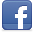 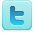 